L’analyse fonctionnelle de bilanNiveau 1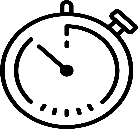 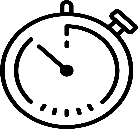 Réaliser rapidement possible l’analyse fonctionnelle du bilan !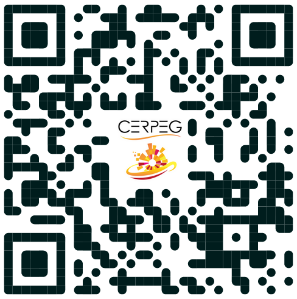 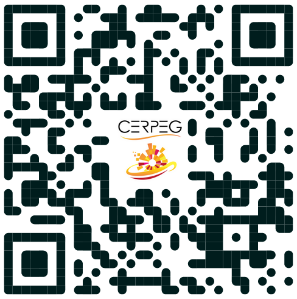 En établissant le bilan fonctionnel (annexe1)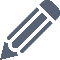 En calculant le FRNG, le BFR et la TR (annexe 2)En commentant les valeurs trouvées (annexe 3)En renseignant la page web 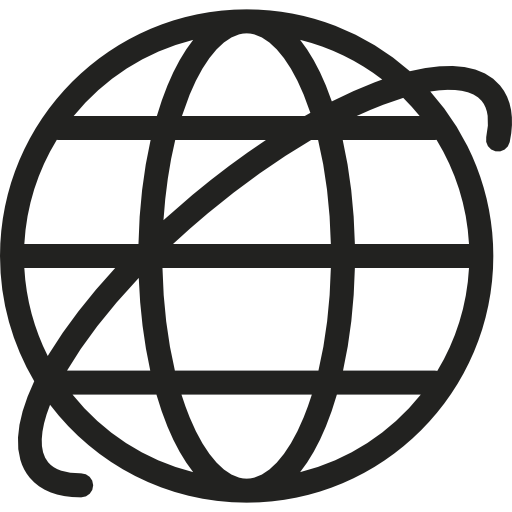 « N1 – L’analyse fonctionnelle du bilan »Document 1 – Le bilan au 31/12/20N*Amortissement et provisions pour dépréciationsAnnexe 1 – Le bilan fonctionnel au 31/12/20NAnnexe 2 – L’analyse du bilan fonctionnelMon atelier pour m’entrainer à…Connaitre les grandes masses du bilanRendre compte de l’équilibre financier et de la situation économique de l’organisationACTIFBRUTAMORT.*NETPASSIFNETACTIF IMMOBILISÉACTIF IMMOBILISÉACTIF IMMOBILISÉACTIF IMMOBILISÉCAPITAUX PROPRESCAPITAUX PROPRESImmob. incorporelles100 000100 000Capital100 000Immob. corporelles180 00030 000150 000Immob. financières10 00010 000TOTAL I290 00030 000260 000TOTAL I100 000ACTIF CIRCULANTACTIF CIRCULANTACTIF CIRCULANTACTIF CIRCULANTDETTESDETTESStocks37 00037 000Emprunts190 000Créances clients2 0002 000Dettes fournisseurs8 000Disponibilités1 0001 000Découvert bancaire2 000TOTAL II40 00040 000TOTAL II200 000TOTAL GÉNÉRAL (I + II)330 00030 000300 000TOTAL GÉNÉRAL (I + II)300 000EMPLOISEMPLOISRESSOURCESRESSOURCESEMPLOIS STABLESMONTANTRESSOURCES STABLESMONTANTImmobilisations incorporellesCapitaux propresImmobilisations corporellesAmortissements et dépréciationsImmobilisations financièresEmprunts + 1 anTOTAL ITOTAL IEMPLOIS CIRCULANTSEMPLOIS CIRCULANTSRESSOURCES CIRCULANTESRESSOURCES CIRCULANTESStocksDettes à court terme fournisseursCréances clientsTOTAL IITOTAL IITRÉSORERIE ACTIVETRÉSORERIE PASSIVETOTAL IIITOTAL IIITOTAL GÉNÉRAL (I + II + III)TOTAL GÉNÉRAL (I + II + III)ÉLÉMENTSDÉTAIL des CALCULSMONTANTCOMMENTAIREFonds de RoulementNet Global (FRNG)Besoin en Fondsde Roulement (BFR)Trésorerie nette (TN)CONCLUSION deL’ANALYSE